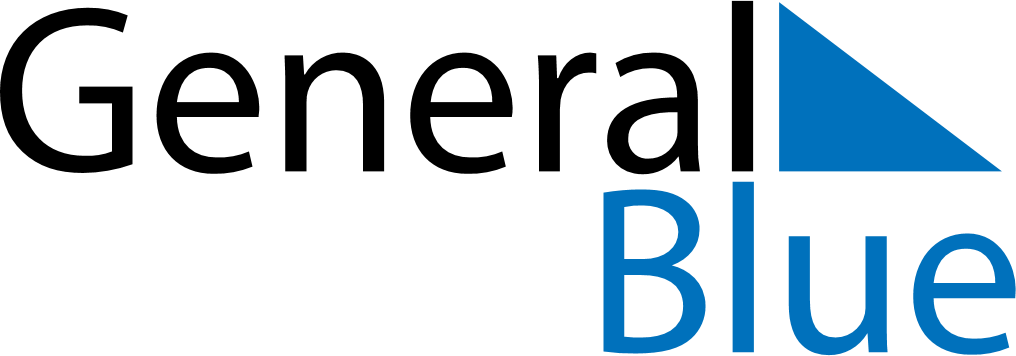 June 2025June 2025June 2025LatviaLatviaSUNMONTUEWEDTHUFRISAT12345678910111213141516171819202122232425262728Midsummer EveMidsummer2930